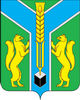 Контрольно-счетная палатамуниципального образования «Заларинский район»З АК Л Ю Ч Е Н И Е  № 14/22-зКонтрольно-счетной палаты МО «Заларинский район» на проектбюджета Семеновского муниципального образования на 2022 год и плановый период 2023 и 2024 годов20 декабря 2021 года                                                                                   п.ЗалариНастоящее заключение подготовлено мною, аудитором  Контрольно-счетной палаты МО «Заларинский район» Кантонист Т.С., на основании Положения о КСП, плана работы КСП на 2021 год, поручение председателя № 27-п от 15.11.2021 года, соглашения о передаче Контрольно-счётной палате полномочий по осуществлению внешнего муниципального финансового контроля, в рамках стандарта внешнего муниципального финансового контроля «Порядок осуществления КСП предварительного контроля  формирования проекта местного бюджета на очередной финансовый год и плановый период» (СВМФК-3).Общие положенияПроект бюджета Семеновского муниципального образования (далее – Семеновского МО, поселение) представлен в Контрольно-счетную палату своевременно.Проект бюджета поселения  сформирован на 3 года:  на 2022 год и плановый период 2023 и 2024 годов. Перечень документов и материалов, представленных одновременно с проектом бюджета, в основном, соответствует требованиям ст. 184.2 Бюджетного кодекса РФ. Формирование основных параметров  бюджета поселения на 2022 год и плановый период 2023 и 2024 годов осуществлялось на основании ожидаемых параметров исполнения бюджета за текущий 2021 год, показателей прогноза социально-экономического развития муниципального образования  до 2024 года, основных направлений бюджетной и налоговой политики Семеновского МО. Кроме того, учтены изменения, внесенные в Бюджетный кодекс РФ, Налоговый кодекс.Анализ прогноза  социально-экономического развитияСеменовского муниципального образования на 2022-2024 годыВ соответствии с требованиями ст.173 Бюджетного кодекса РФ, одновременно с проектом бюджета  представлены отдельные показатели прогноза социально-экономического развития поселения на 2022 – 2024 годы. В Семеновском муниципальном образовании разработана концепция социально-экономического развития  поселения, сформированы приоритеты социально-экономического развития до 2024 года.  Для расчета проекта бюджета поселения за основу приняты отдельные показатели развития экономики,  направленные в основном, на поддержание достигнутого уровня развития.Анализ отдельных показателей прогноза социально – экономического развития Семеновского муниципального образования на 2022-2024 годы показал:Выручка от реализации товаров (работ, услуг)составит на 2022-2024 годы в сумме 0,78 млн.руб. ежегодно  с незначительным увеличением по сравнению с 2021 годом. Среднесписочная  численность  работающих составит в 2022 году -101 человек,  в 2023 году - 101 человек и в 2024 году - 102 человека.Фонд оплаты труда составит на 2022-2024 годы в сумме 7,9 млн.руб. ежегодно на уровне 2021 года.Согласно прогнозу, в муниципальном образовании на 2020 год зарегистрировано 3 индивидуальных предпринимателей.Анализ отдельных показателей прогноза социально-экономического развития   показал, что в уровне жизни населения Семеновского МО  в 2022 году, по сравнению с 2021 годом,  и в плановом периоде 2023-2024 годов, значительные изменения  не планируются.Основные направления бюджетной и налоговой политики на 2022-2024 годыВ составе документов к  проекту бюджета  представлено Положение об основных направлениях бюджетной и налоговой политики Семеновского МО на 2022 год и плановый период 2023 и 2024 годов (далее – Основные направления) соответствующим постановлением главы администрации.Основной целью бюджетной и налоговой политики поселения, является обеспечение сбалансированности  и устойчивости бюджетной системы муниципального образования.Проведение  работы по повышению качества бюджетного планирования, увеличению поступлений доходов в бюджет,  оптимизации расходов и распределение финансовых ресурсов на приоритетные направления.В ходе проведения анализа представленных направлений Контрольно-счетной палатой отмечено, что основные цели и задачи  бюджетной и налоговой политики поселения связаны с  направлениями бюджетной и налоговой политики Заларинского района на 2022 год и плановый период 2023 и 2024 годов.Анализ прогноза бюджета Семеновского МО на 2022 год и на плановый период 2023 и 2024 годовОсновные параметры  бюджета Семеновского МО  на 2022 год и плановый период 2023 и 2024 годовтыс.рублейДоходная часть бюджетаДоходы бюджета Семеновского МО на 2022 год предлагается утвердить в объеме 14 727,0 тыс.руб., это на 7 748,9 тыс.руб. или на 35 % меньше ожидаемого исполнения  2021 года. На плановый период: в 2023 году в сумме 16 550,5 тыс.руб. с увеличением на 12% к уровню 2022 года и в 2024 году в сумме 12 839,9 тыс.руб. с уменьшением на 23% по сравнению с  2023 годом.Собственные доходы бюджета поселения запланированы на 2022 год в сумме 1886,8 тыс.руб., что на 5,6 тыс.руб.  меньше   ожидаемого исполнения 2021 года. В 2023-2024 годах объем собственных доходов планируется незначительно увеличить   до  4% ежегодно.                                                                                                                                                                                                                                          В соответствии с действующим законодательством, все источники доходов бюджета поселения закреплены за соответствующими главными администраторами доходов, которые отражены в Приложении № 3 к решению о  проекте бюджета  и которые обязаны осуществлять контроль за правильностью исчисления налогов, полнотой и своевременностью их уплаты, принимают решения о взыскании пени и штрафов по ним.Налог на доходы физических лиц, прогноз поступления налога в бюджет в 2022 году составляет 229,0 тыс. руб. или 104% к ожидаемым поступлениям 2021 года и на плановый период 2023-2024 годов с небольшим увеличением на 4% ежегодно. Расчет основан на данных по фонду оплаты труда и социальным  выплатам работникам предприятий, бюджетных учреждений  и денежного содержания муниципальным служащим.Налоги на товары (работы, услуги), реализуемые на территории Российской Федерации, прогноз поступлений по акцизам по подакцизным товарам (продукции), производимым на территории Российской Федерации рассчитан на уровне 2021 года  с учетом коэффициента дефлятора. План на 2022 год составил 933,8 тыс. рублей (+5%) к ожидаемым поступлениям 2021 года, на 2023-2024 годы с увеличением на 4,8% и 7,9% ежегодно. Указанные средства образуют дорожный фонд поселения и составляют  52 % от объема собственных доходов бюджета поселения.Главным администратором данного вида доходов является Федеральное казначейство по Иркутской области, которое доводит информацию об объемах поступлений акцизов в бюджеты поселений. Налоги на имущество:- налога на имущество физических лиц планируется получить в 2022-2024 годах в сумме 68,0 тыс.руб. ежегодно на   уровне  ожидаемых  поступлений   2021 года.- земельный налог с организаций прогнозируется на 2022-2024 годы  в объеме 380,0 тыс.руб. ежегодно, что на уровне  ожидаемых поступлений 2021 года.- земельный налог с физических лиц прогнозируется на 2022-2024 годы  в объеме 260,0 тыс.руб. ежегодно, что на уровне  ожидаемых поступлений 2021 года.Государственная пошлина на  2022-2024 года   прогнозируется  в размере 1,0 тыс. руб. ежегодно с уменьшением на 50% к ожидаемым поступления в  2021 году.Доходы от использования имущества, доходы, получаемые в виде арендной платы, а также средства от продажи права на заключение договоров аренды за земли, находящиеся в собственности сельских поселений (за исключением земельных участков муниципальных бюджетных и автономных учреждений), прогноз на 2022-2024 годысоставит15,0 тыс. руб. ежегодно со снижением  на 33% к  уровню ожидаемых поступлений 2021 года. Безвозмездные поступленияБезвозмездные поступления из бюджетов других уровней на 2022 год составят 12 840,2 тыс.руб., что на 7 743,1 тыс.руб. меньше ожидаемых поступлений 2021 года. На плановый период запланировано на 2023 год в сумме 14 609,5 тыс.руб. с увеличением на 4% к уровню 2022 года и на 2024 год в сумме 10810,6 тыс.руб. с уменьшением на 26% к уровню 2023 года.Удельный вес  безвозмездных поступлений в общем объеме доходов бюджета поселения в  2022 годусоставит91% и ожидаемое исполнение 2021 года показатель составит91% от общего объема доходов бюджета поселения. Безвозмездные поступления:- дотация на выравнивание  бюджетной обеспеченности муниципальных образований из бюджета района составит в 2022 году – 12 296,7 тыс.руб. или с уменьшением    на 3% к ожидаемому исполнению 2021 года, в 2023 году – 10 197,89 тыс.руб. или со снижением на 6% и в 2024 году – 21 908,7 тыс.руб. или с уменьшением на  17% к ожидаемому исполнению 2023 года.- субвенция на осуществление первичного воинского учета  из федерального бюджета, в 2022 году  планируется в сумме 142,8 тыс.руб. или с ростом на 6% к ожидаемому исполнению 2021 года, на 2023 год – 147,7 тыс.руб. и  на 2024 год – 153,1 тыс.руб.  - субвенция на осуществление областного государственного полномочия по осуществлению перечня должностных лиц органов местного самоуправления, уполномоченных составлять протоколы об административных нарушениях, предусмотренных отдельными законами Иркутской области об административной ответственности планируется на 2022-2024 годы в сумме 0,7 тыс.руб. ежегодно.-субсидии местных бюджетов на обеспечение развития и укрепления материально-технической базы домов культуры в населенных пунктах с числом жителей до 50 тысяч человек планируется на 2023 год в сумме 3863,20 тыс.руб.- субсидии на реализацию мероприятий перечня проектов народных инициатив планируется в 2022-2024 годах в сумме 400 тыс.руб. ежегодно или в 2 раза больше ожидаемого исполнения 2021 года.Проверкой установлено: все средства федерального, областного бюджета и бюджета МО «Заларинский район», которые на данный момент определены для муниципального образования в проекте областного и районного бюджета, отражены в доходной части  проекта бюджета на 2022-2024 годы.Расходы бюджета Семеновского муниципального образованияОсновные параметры бюджета Семеновского МО на 2022 годи на плановый период 2023 и 2024 годовРасходы бюджета поселения на 2022 год предлагается утвердить в объеме 14 821,3 тыс.руб., что  меньше исполнения 2021 года на 8 328,03 тыс.руб.  или на 36%. На 2023 год запланированы в сумме 16 647,5 тыс.руб. с увеличением расходов к уровню 2022 года на 12% и на 2024 год - в сумме 12 941,4 тыс.руб. или с уменьшением  на 22% к уровню 2023 года. Согласно требованиям ст.184.1  Бюджетного Кодекса РФ  утверждены  объемы условно утверждаемых расходов,  не распределенных  в расходной части бюджета в плановом периоде.  В представленном проекте бюджета района указанные расходы предлагается утвердить в объеме  на 2023 год -  305,9 тыс.руб. и на 2024 год – 619,4 тыс.руб.Проверка показала, что установленные Бюджетным Кодексом нормативы расчета условно утверждаемых расходов соблюдены. Анализ структуры расходов по разделам бюджетной классификации в 2022-2024 году показал:Раздел 01 «Общегосударственные вопросы». В данном разделе отражены расходы на заработную плату с начислениями главе муниципального образования,  расходы на содержание администрации Семеновского муниципального образования. Объем резервного фонда прогнозируется в  сумме 1 тыс.руб. и используется на цели в соответствии с Положением о порядке расходования средств резервного фонда, утвержденным главой администрации.Общая сумма расходов по данному разделу на 2022 год планируется в размере 8 928,8 тыс.руб. на 977,4 тыс.руб. или на 13% больше ожидаемого исполнения 2021 года. В 2023 году снижение на 21% и в 2024 году уменьшение на 24% по отношению к 2023 году.По подразделу 0102 Расходы на содержание главы администрации поселения в 2022 году  запланированы в сумме 1014,9 тыс.руб., в 2023 году в сумме 507,4 тыс.руб. с уменьшением в 2 раза к 2022 году и в 2024 году в сумме 1089,8 тыс.руб. с увеличением в 2 раза к 2023 году.По подразделу 0104 Расходы на содержание администрации поселения на 2022 год в сумме 7 969,7 тыс.руб. с увеличением на 1112,7 тыс.руб. к ожидаемому исполнению 2021 года, на 2023 год – 6 542,9 тыс.руб.со снижением на 18% к 2022 году  и на 2024 год – 4109,1 тыс.руб. со снижением на 37% к 2023 году. По подразделу 0111 «Резервные фонды» предусмотрены расходы в резервный фонд на 2022-2024 годы в сумме  1,0 тыс.руб. ежегодно.По подразделу 0113 «Другие общегосударственные вопросы» предусмотрены расходы: - на определение перечня должностных лиц органов местного самоуправления, уполномоченных составлять протоколы об административных правонарушениях, предусмотренных отдельными законами Иркутской области об административной ответственности  на 2022-2024 годы в сумме 0,7 тыс.руб. ежегодно;По подразделу 0203 «Национальная оборона» отражены расходы за счет средств федерального бюджета по  осуществлению первичного воинского учета на территориях, где отсутствуют военные комиссариаты. Расходы по данному подразделу составят на 2022 год  в сумме 142,8  тыс.руб. на уровне ожидаемого исполнения 2021 года, на 2023 год – 147,7 тыс.руб. и  на 2024 год – 153,1 тыс.руб.  По разделу 03 «Национальная безопасность и правоохранительная деятельность» обозначены расходы на 2022-2023 годы в сумме 4,0 тыс.руб. и 2024 год в сумме 14,0 тыс.руб. Предусмотрены расходы  по 4 муниципальным  программам.По подразделу 0409 предусмотрены расходы на  дорожное хозяйство по МП «Комплексное развитие систем транспортной инфраструктуры муниципального образования на 2017-2032гг.» на 2022 год в сумме 933,8 тыс.руб., на 2023 год – 979,0 тыс.руб. и на 2024 год – 1057,3 тыс.руб., что на  уровне ожидаемого исполнения 2021 года. Данные расходы предусмотрены за счет доходов, поступающих от уплаты акцизов по подакцизным товарам.           По подразделу 0503 «Благоустройство» запланированы расходы на 2022-2024 годы - в сумме 404,0 тыс.руб. ежегодно на реализацию мероприятий перечня народных инициатив;-  на 2023 год в  сумме  3,0 тыс.руб.  на уличное освещение, организацию и содержание мест захоронения и прочие мероприятия;- на 2024 год в  сумме  300,0 тыс.руб.  на уличное освещение, организацию и содержание мест захоронения и прочие мероприятия.По разделу 08 «Культура» сумма расходов на содержание учреждений культуры составит в 2022 году 4208,6 тыс.руб. или  на 2992,0 тыс.руб. меньше ожидаемого исполнения 2021 года, на 2023 год –7586,0 тыс.руб., в том числе на софинансирование расходных обязательств на обеспечение и укрепление материально-технической базы домов культуры в населенных пунктах с числом жителей до 50 тысяч человек и на 2024 год –4997,1 тыс.руб.  Раздел 10 «Другие вопросы в области социальной политики» По данному разделу общая сумма расходов составит в 2022 году 146,9 тыс.руб., в 2023 году 146,9 тыс.руб. и в 2024 году 159,2 тыс.руб. В  данном разделе обозначены расходы на выплату доплаты к пенсиям муниципальных служащих за счет средств местного бюджета.Раздел 11 «Физическая культура и спорт» По данному разделу отражаются расходы МП «Развитие физической культуры и спорта»   в 2022 году 1,0 тыс.руб., в 2023 году 2,0 тыс.руб. и в 2024 году 26,8 тыс.руб.  Источники внутреннего финансирования дефицита бюджетаПрогнозируемый объем дефицита бюджета  поселения на 2022 год  составит  94,3 тыс.руб., на 2023 год – 97,1 тыс.руб., на 2024 год – 101,5 тыс.руб. Источниками финансирования дефицита бюджета по всем трем годам планируется согласно требованиям ст. 96 Бюджетного кодекса РФ кредиты в  кредитных организациях. Верхний  предел  муниципального долга предлагается утвердить по состоянию на 1 января 2023 года в размере 188,7 тыс.руб., на 1 января 2024 года – 285,8 тыс.руб. и на 1 января 2025 года – в размере 387,3 тыс.руб.,  что  не противоречит требованиям ст. 107 Бюджетного кодекса РФ.Уполномоченным органом, осуществляющим внутренние заимствования, является администрация Семеновского муниципального образования.Анализ текстовой части  проекта решения о бюджете Правовая экспертиза текстовой части проекта решения Думы «О бюджете Семеновского муниципального образования  на 2022 год и плановый период  2023 и 2024 годов» показала:- требования статьи ст. 184.1 Бюджетного кодекса РФ и статьи 24 Положения о бюджетном процессе в Семеновском муниципальном образовании, утверждённым решением районной Думы от 06.09.2016 года № 60/2,   в основном исполнены в части отражения основных характеристик и иных показателей местного бюджета.Статьями 1-8 проекта решения о бюджете предусмотрены основные характеристики по доходам, расходам и дефициту местного бюджета на 2022 год и на плановый период 2023 и 2024 годов согласно приложениям №1-8.Статьёй 9  проекта решения бюджета утверждается объем бюджетных ассигнований дорожного фонда Семеновского муниципального образования:на 2022 год в размере 933,8 тыс. руб.;на 2023 год в размере 979,0 тыс. руб.;на 2024 год в размере 1057,3 тыс. руб.Статьями 10-11 проекта решения о бюджете утверждается программа муниципальных внутренних заимствований и источники внутреннего финансирования дефицита местного бюджета на 2022 год и на плановый период 2023 и 2024 годов согласно приложениям № 9-12.Статьей 12 проекта решения о бюджете предусмотрен объём бюджетных ассигнований, направленных на исполнение публичных нормативных обязательств в сумме 149,9 тыс.руб. ежегодно.Статьей 13 проекта решения о бюджете предусмотрен резервный фонд  администрации Семеновского  муниципального образования на 2022- 2024 годы  в сумме 1 тыс. руб. ежегодно.Статьей 15 проекта решения о бюджете утверждается  верхний предел муниципального долга. Статьёй 17 проекта решения о бюджете установлены дополнительные основания для внесения изменений в сводную бюджетную роспись местного бюджета.Статьей 20 проекта решения о бюджете предусматривается предоставление бюджетным и автономным учреждениям поселения субсидий на финансовое обеспечение выполнения ими муниципального задания  по оказанию муниципальных услуг и на иные цели.Как показала проверка, текстовая часть проекта решения о бюджете  на 2022 год    и плановый период 2023 и 2024 года содержит показатели, соответствующие требованиям ст. 184.1 Бюджетного кодекса РФ. Проект решения Думы «О бюджете Семеновского муниципального образования   на 2022 год и плановый период  2023 и 2024 годов» в основном разработан в соответствии с  требованиями Бюджетного кодекса РФ.Выводы и предложенияЗаключение Контрольно-счётной палаты муниципального образования «Заларинский район» на проект решения Думы «О бюджете Семеновского муниципального образования на 2022 год и плановый период  2023 и 2024 годов» подготовлено в соответствии  с Бюджетным кодексом РФ, Положением о бюджетном процессе в Семеновском муниципальном образовании, утверждённым решением Думы от 06.09.2016 года № 60/2 Положением о Контрольно-счетной палате МО «Заларинский район».Требования статей 184.1, 184.2 Бюджетного кодекса РФ и Положения о бюджетном процессе в Семеновском муниципальном образовании, в основном исполнены в части отражения основных характеристик и иных показателей местного бюджета в проекте решения Думы о бюджете и предоставления документов и материалов одновременно с проектом решения о бюджете.Доходы бюджета Семеновского МО на 2022 год предлагается утвердить в объеме 14 727,0 тыс.руб., это на 7 748,9 тыс.руб. или на 35 % меньше ожидаемого исполнения  2021 года. На плановый период: в 2023 году в сумме 16 550,5 тыс.руб. с увеличением на 12% к уровню 2022 года и в 2024 году в сумме 12 839,9 тыс.руб. с уменьшением на 23% по сравнению с  2023 годом.Собственные доходы бюджета поселения запланированы на 2022 год в сумме 1886,8 тыс.руб., что на 5,6 тыс.руб.  меньше   ожидаемого исполнения 2021 года. В 2023-2024 годах объем собственных доходов планируется незначительно увеличить   до  4% ежегодно. Безвозмездные поступления из бюджетов других уровней на 2022 год составят 12 840,2 тыс.руб., что на 7 743,1 тыс.руб. меньше ожидаемых поступлений 2021 года. На плановый период запланировано на 2023 год в сумме 14 609,5 тыс.руб. с увеличением на 4% к уровню 2022 года и на 2024 год в сумме 10810,6 тыс.руб. с уменьшением на 26% к уровню 2023 года.Удельный вес  безвозмездных поступлений в общем объеме доходов бюджета поселения в  2022 годусоставит91% и ожидаемое исполнение 2021 года показатель составит91% от общего объема доходов бюджета поселения. Проверкой установлено: все средства  областного и районного  бюджета, которые на данный момент определены для Семеновского муниципального образования в проекте областного и районного бюджета, отражены в доходной части  проекта бюджета.Размер дефицита бюджета прогнозируемый объем дефицита бюджета  поселения на 2022 год  составит  94,3 тыс.руб., на 2023 год – 97,1 тыс.руб., на 2024 год – 101,5 тыс.руб. или 5% утверждённого общего годового объёма доходов местного бюджета без учёта утверждённого объёма безвозмездных поступлений.Расходы бюджета поселения на 2022 год предлагается утвердить в объеме 14 821,3 тыс.руб., что  меньше исполнения 2021 года на 8 328,03 тыс.руб.  или на 36%. На 2023 год запланированы в сумме 16 647,5 тыс.руб. с увеличением расходов к уровню 2022 года на 12% и на 2024 год - в сумме 12 941,4 тыс.руб. или с уменьшением  на 22% к уровню 2023 года. Согласно требованиям ст.184.1  Бюджетного Кодекса РФ  утверждены  объемы условно утверждаемых расходов,  не распределенных  в расходной части бюджета в плановом периоде.  В представленном проекте бюджета района указанные расходы предлагается утвердить в объеме  на 2023 год -  305,9 тыс.руб. и на 2024 год – 619,4 тыс.руб.Расходы бюджета поселения на 2022 год предлагается утвердить в объеме 13388,3 тыс.руб., что меньше ожидаемого исполнения 2020 года на 9 761,034 тыс.руб.  или на 73%. На 2023 год запланированы в сумме 14 103,4 тыс.руб. с увеличением  расходов к уровню 2021 года на 5% и на 2024 год - в сумме 23 935,0 тыс.руб. или с увеличением  на 69% к уровню 2023 года.Объём финансирования  и наименование муниципальных программ на 2022 -2024 годы, предусмотренный проектом бюджета  не соответствуют данным паспортов муниципальных программ.Необходимо учесть замечания, отмеченные в данном заключении.Представленный проект решения Думы «О бюджете Семеновского муниципального образования  на 2022 год и плановый период 2023 и 2024 годов»  в целом соответствует требованиям бюджетного законодательства Российской Федерации, нормативно-правовых актов Иркутской области и Семеновского муниципального образования и может быть рекомендован к принятию.Аудитор КСПМО «Заларинский район»                                                                        Т.С. КантонистОсновные параметры бюджета2021 годожидаемое2022 годТемп роста%2023 годТемп роста%2024 годТемп роста%Доходы, в том числе:22 475,914 727,06516 550,511212 839,977налоговые и неналоговые доходы1892,41 886,899,61 9411022 029,3104безвозмездные перечисления20 583,312 840,26214 609,511410 810,674Расходы23 149,3314 821,36416 647,511212 941,477Дефицит94,397,1102101,5104Основные параметры бюджета2022 год2023годТемп роста %2024 годТемп роста %Расходы14 821,316 647,511212 941,478В том числе условно утвержденные 0305,9619,4Дефицит94,397,1102101,599Процент дефицита к доходам без учета безвозмездных поступлений, дополнительных нормативов отчислений5%5%05%0Верхний предел внутреннего муниципального  долга188,7255,8135387,3151,4Резервный фонд1110011100